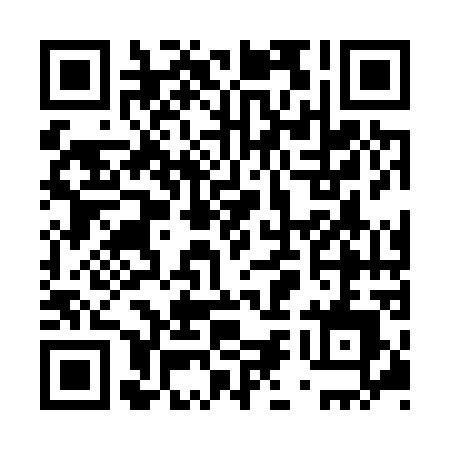 Prayer times for Cabeca de Mouro, PortugalWed 1 May 2024 - Fri 31 May 2024High Latitude Method: Angle Based RulePrayer Calculation Method: Muslim World LeagueAsar Calculation Method: HanafiPrayer times provided by https://www.salahtimes.comDateDayFajrSunriseDhuhrAsrMaghribIsha1Wed4:396:261:266:228:2610:062Thu4:386:251:266:238:2710:083Fri4:366:231:256:238:2810:094Sat4:346:221:256:248:2910:115Sun4:326:211:256:248:3010:126Mon4:306:201:256:258:3110:147Tue4:296:181:256:268:3310:158Wed4:276:171:256:268:3410:179Thu4:256:161:256:278:3510:1810Fri4:246:151:256:278:3610:2011Sat4:226:141:256:288:3710:2112Sun4:206:131:256:288:3810:2313Mon4:196:121:256:298:3910:2414Tue4:176:111:256:308:4010:2615Wed4:166:101:256:308:4110:2716Thu4:146:091:256:318:4210:2917Fri4:136:081:256:318:4310:3018Sat4:116:071:256:328:4410:3219Sun4:106:061:256:328:4410:3320Mon4:086:061:256:338:4510:3521Tue4:076:051:256:338:4610:3622Wed4:066:041:256:348:4710:3823Thu4:046:031:256:358:4810:3924Fri4:036:031:266:358:4910:4025Sat4:026:021:266:368:5010:4226Sun4:016:011:266:368:5110:4327Mon3:596:011:266:378:5210:4428Tue3:586:001:266:378:5210:4629Wed3:575:591:266:388:5310:4730Thu3:565:591:266:388:5410:4831Fri3:555:581:266:398:5510:49